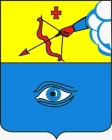 ПОСТАНОВЛЕНИЕ__06.02.2023_                                                                                           № __12/7__ г. ГлазовО внесении изменений в постановление Администрации города Глазова от 12 октября 2016 г. №12/24 "Об утверждении положения о порядке проведения служебных проверок в связи с применением дисциплинарных взысканий в отношении руководителей муниципальных учреждений и муниципальных унитарных предприятий муниципального образования "Город Глазов" и Положение к немуВ соответствии с Трудовым кодексом Российской Федерации, руководствуясь Уставом города Глазова,П О С Т А Н О В Л Я Ю:1. Внести в постановление Администрации города Глазова от 12 октября 2016 г. №12/24 "Об утверждении положения о порядке проведения служебных проверок в связи с применением дисциплинарных взысканий в отношении руководителей муниципальных учреждений и муниципальных унитарных предприятий муниципального образования "Город Глазов" следующие изменения:- по тексту постановления слова «Управление муниципальной службы и кадровой работы Администрации города Глазова» в соответствующем падеже заменить словами «Управление организационной и кадровой работы Администрации города Глазова» в соответствующем падеже;2. Внести в положение о порядке проведения служебных проверок в связи с применением дисциплинарных взысканий в отношении руководителей муниципальных учреждений и муниципальных унитарных предприятий муниципального образования "Город Глазов", утвержденное постановлением Администрации города Глазова от 12 октября 2016 г. №12/24, следующие изменения:           1) по тексту положения слова «Управление муниципальной службы и кадровой работы Администрации города Глазова» в соответствующем падеже заменить словами «Управление организационной и кадровой работы Администрации города Глазова» в соответствующем падеже;           2) пункт 1.5 раздела 1 дополнить подпунктом 5 следующего содержания: « - поступление обращений и заявлений граждан, в том числе индивидуальных предпринимателей, юридических лиц, информации от средств массовой информации, связанных с нарушением законодательства руководителем муниципального учреждения и (или) муниципального унитарного предприятия.»;           3) в разделе 2:           - пункт 2.2.  изложить в следующей редакции: «2.2. По итогам рассмотрения информации, предусмотренной пунктами 2.1. и 2.3. настоящего Положения, с учетом юридической оценки правового управления Администрации города Глазова,  управление организационной и кадровой работы Администрации города Глазова вносит работодателю предложение о целесообразности или нецелесообразности проведения служебной проверки.            Работодатель по итогам рассмотрения документов и (или) предложения управления организационной и кадровой работы о целесообразности или нецелесообразности проведения служебной проверки, принимает решение о проведении или не проведении служебной проверки. Работодатель для принятия решения о применении меры дисциплинарного взыскания может действовать в соответствии со ст.193 Трудового кодекса без проведения служебной проверки».            - пункт 2.3. дополнить  абзацем следующего содержания: «- наличие документов, подтверждающих факт совершения руководителем муниципального учреждения, руководителем муниципальных унитарных предприятий дисциплинарного проступка, не требующих установления дисциплинарного проступка в ходе проведения служебной проверки».Администрация муниципального образования «Город Глазов» (Администрация города Глазова) «Глазкар» муниципал кылдытэтлэн Администрациез(Глазкарлэн Администрациез)Глава города ГлазоваС.Н. Коновалов